指定课程对应的教研室操作方法1.各二级学院教务科进入平台后，在教务管理里，点击“课程管理”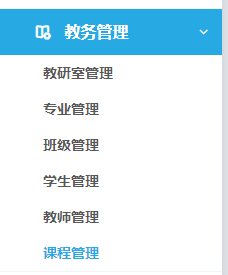 2.在课程管理页面，点击课程后面的“修改”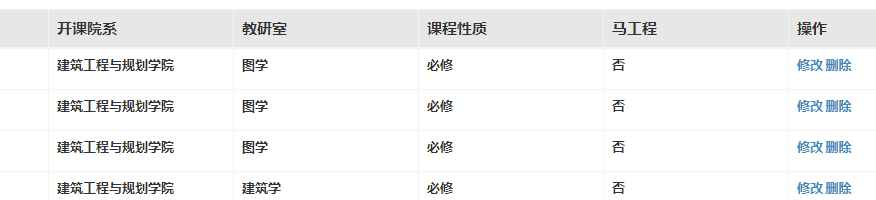 3.在修改课程信息页面，指定该课程对应教研室。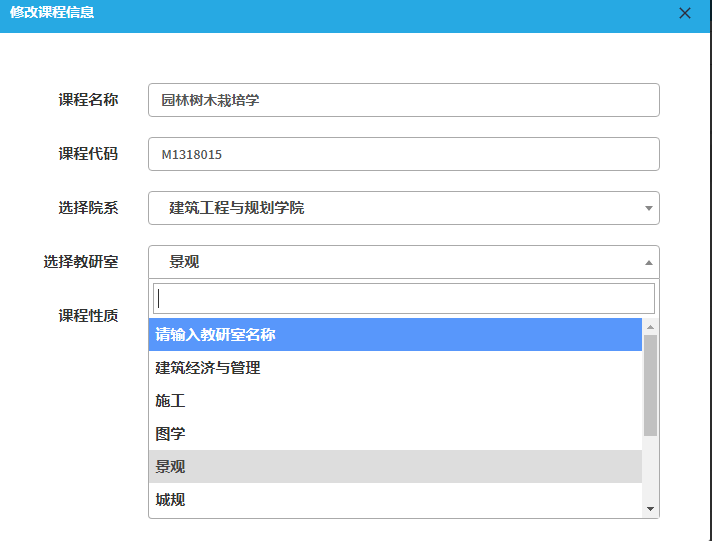 